Voorbeeldbrief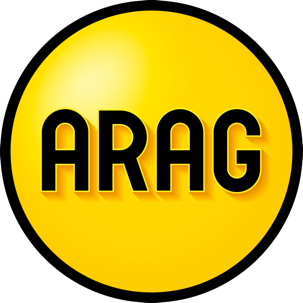 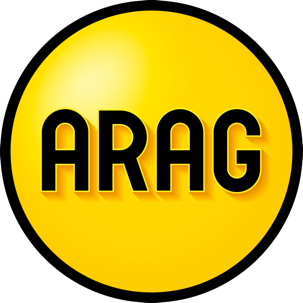 Bezwaar tegen vergunningGebruik deze brief wanneer u het niet eens bent met een vergunning die is afgegeven door de gemeente en u hiertegen bezwaar wilt maken (art. 6:4 en 6:7 AwB).Algemene informatie:Dit is een voorbeeldbrief van ARAG. U kunt deze brief aanpassen aan uw situatie;U bent zelf verantwoordelijk voor uw brief;Verstuur uw brief aangetekend. Bewaar het verzendbewijs en een kopie van de verstuurde brief;Heeft u juridische hulp nodig? Neem dan contact op via www.arag.nl. Inhoudelijke tips:Het is belangrijk dat het bezwaarschrift voorzien is van een handtekening, uw contactgegevens en een afschrift van de vergunning waar het om gaat, wordt meegezonden.Zorg dat u binnen de door de overheid gestelde termijnen reageert. Op deze manier voorkomt u dat uw bezwaar niet ontvankelijk wordt verklaard wegens een te late reactie. Bij een vergunning geldt dat de termijn van zes weken gaat lopen vanaf de datum waarop de vergunning is verleend.
Wij streven ernaar dit voorbeelddocument regelmatig te controleren op inhoud en actualiteit. ARAG kan niet aansprakelijk worden gesteld voor onjuistheden in het document of problemen die voortkomen uit het (onjuist) gebruik hiervan.Aan[Naam van de gemeente][t.a.v. aangeven tegen wie het bezwaar gericht moet zijn]
[Adres]
[Postcode en plaats]
[E-mail][Woonplaats, datum]Betreft: bezwaar tegen de vergunning van [invullen datum van vergunning], met kenmerk invullen kenmerk].Geachte heer/mevrouw,Hierbij maak ik bezwaar tegen het besluit van [vul datum in] waarbij vergunning is verleend voor [vul kenmerk vergunning in], binnen de daarvoor in artikel 6:7 Awb gestelde termijn van zes weken.Ik baseer mij hierbij op de volgende gronden: [aangeven waarom u in bezwaar komt en waarom de vergunning niet verstrekt had mogen worden]. Ik verzoek u, op grond van het bovenstaande, de vergunning [in te trekken/ te wijzigen/ alsnog te verlenen/ te weigeren (laten staan wat van toepassing is, de overige opties verwijderen)]. Met vriendelijke groet,[Naam en handtekening][Adres][E-mail]
[Burgerservicenummer]